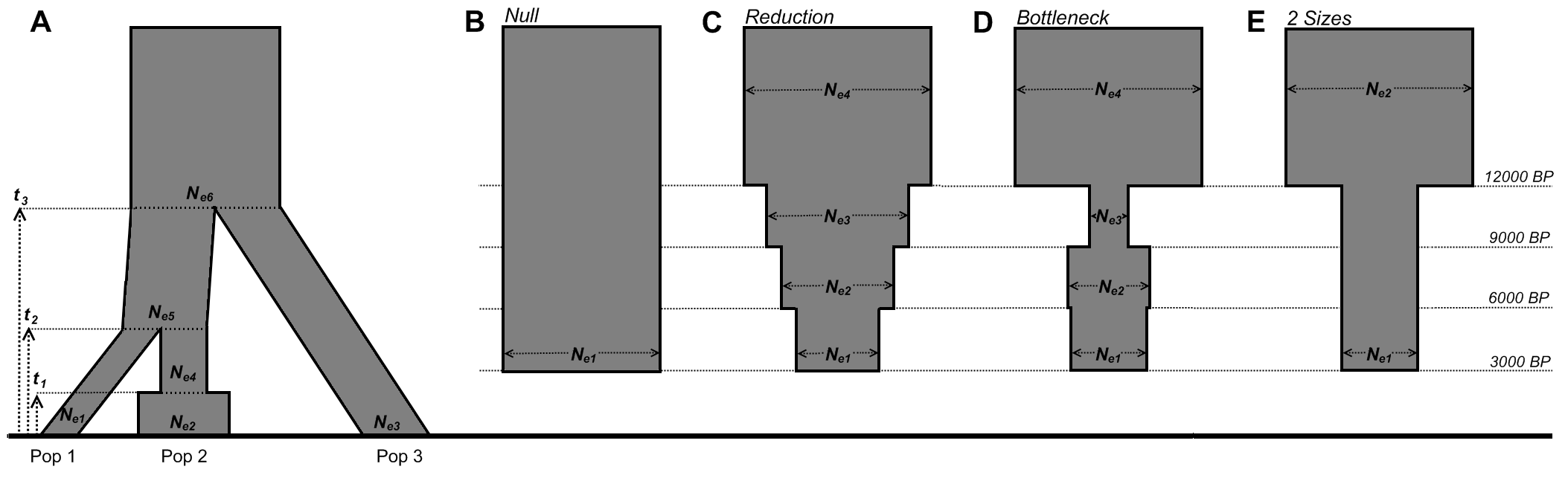 Figure SF 1. Simulated examples employed for the qualitative evaluation. A) simulated scenario employed to perform a parameter estimation analysis. It contains nine parameters: effective population sizes of the present populations (Ne1, Ne2 and Ne3), as well as the ancestral populations (Ne4, Ne5 and Ne6), the time to the demographic expansion of population 2 (t1) and the time to two split events (t2 and t3). Real values were Ne1 = 10 000, Ne2 = 15 000, Ne3 = 5 000, Ne4 = 2 814, Ne5 = 17 814, Ne6 = 6 284, t1 = 5 000, t2 = 10 000, and t3 = 40 000. B-E) four competing models that were used for model choice analysis (where third model -bottleneck- was the right one). In the scenario for parameters estimation (A), the generation time was one per year, the mutation rate was set to 0.15 per site per million years (/site/106y), the transition/transversion bias was 0.875 and the gamma shape parameter was 0.15. The sample consisted of 51 heterochronous DNA sequences with ages ranging from 0 - 38 910 years before present, and DNA sequences were 1 000 bp long. In the scenarios for model choice (B - E) the generation time was 15 years, the mutation rate was set to 0.247 /site/106y , the transition/transversion bias was 0.9798 and the gamma shape parameter was 0.05. The sample consisted of 59 heterochronous DNA sequences with ages ranging from 3 685 to 61 600 years before present. Analyzed sequences were 741 bp long. Both analyses were inspired by real data from case studies of ancient DNA. 